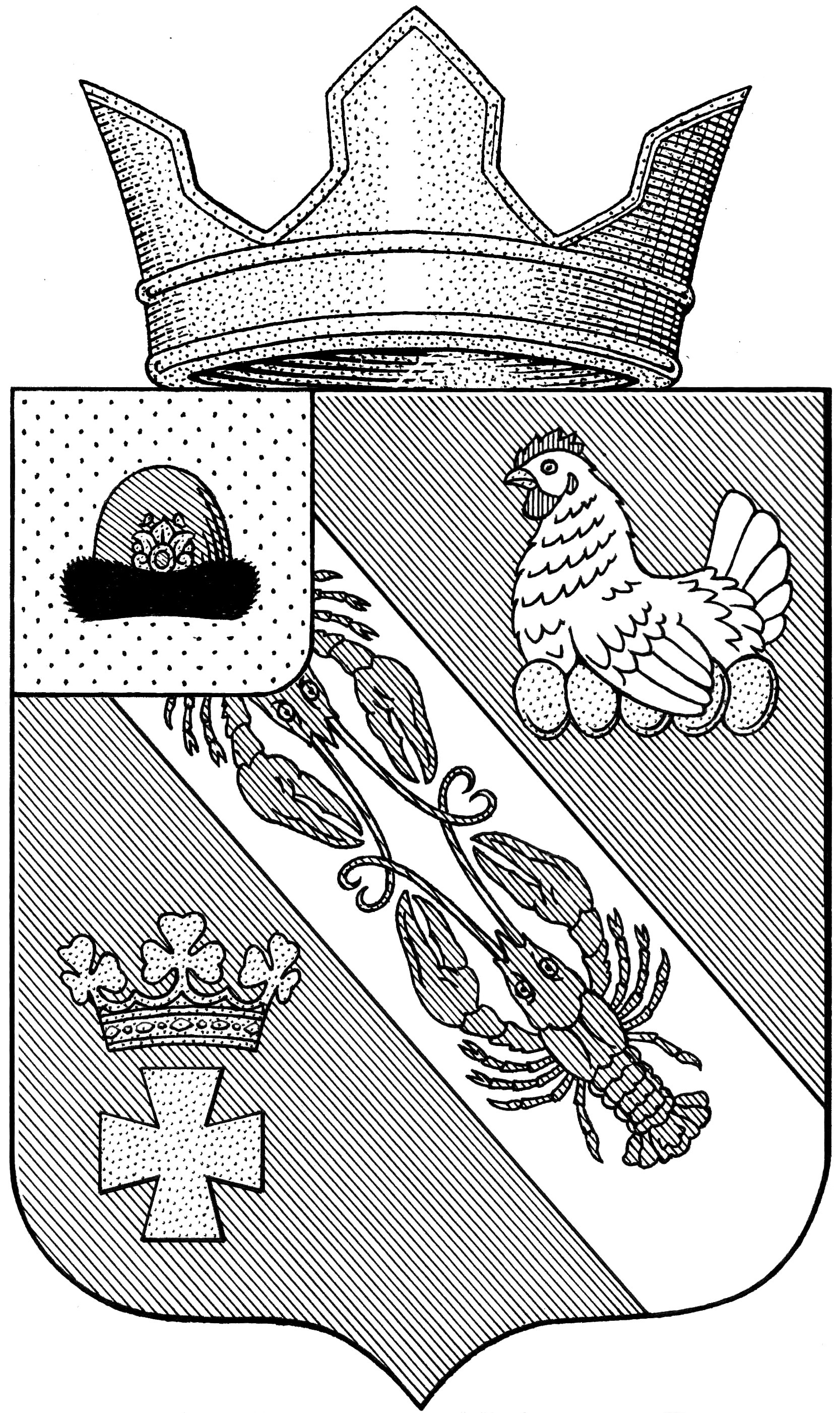 Муниципальное образование – ОКСКОЕ СЕЛЬСКОЕ ПОСЕЛЕНИЕ РязанскОГО муниципальнОГО районА Рязанской областиСОВЕТ ДЕПУТАТОВ МУНИЦИПАЛЬНОГО ОБРАЗОВАНИЯ –ОКСКОЕ СЕЛЬСКОЕ ПОСЕЛЕНИЕ РЯЗАНСКОГО МУНИЦИПАЛЬНОГО РАЙОНА РЯЗАНСКОЙ ОБЛАСТИпервый созывРЕШЕНИЕот «29» декабря 2023 г.					            	 		   № 64О назначении старост сельских населенных пунктов муниципального образования – Окское сельское поселение Рязанского муниципального района Рязанской областиВ соответствии с Федеральными законами от 18.04.2018 № 83-ФЗ «О внесении изменений в отдельные законодательные акты Российской Федерации по вопросам совершенствования организации местного самоуправления», от 06.10.2003 № 131-ФЗ «Об общих принципах организации местного самоуправления в Российской Федерации», Законом Рязанской области «О регулировании отдельных вопросов, связанных с деятельностью старосты сельского населённого пункта Рязанской области» от 31.10.2018, принимая во внимание протоколы сходов граждан, руководствуясь Уставом муниципального образования – Окское сельское поселение Рязанского муниципального района Рязанской области, Совет депутатов муниципального образования – Окское сельское поселение Рязанского муниципального района Рязанской	 областиР Е Ш И Л:Назначить старостами сельских населенных пунктов муниципального образования – Окское сельское поселение Рязанского муниципального района Рязанской области граждан согласно приложению.Выдать назначенным старостам удостоверения установленного образца.Решение Совета депутатов муниципального образования – Окское сельское поселение Рязанского муниципального района Рязанской области «О внесении изменений в решение Совета депутатов Окского сельского поселения от 08.11.2018 г. № 50 «О регулировании отдельных вопросов, связанных с деятельностью старосты сельского населенного пункта муниципального образования – Окское сельское поселение Рязанского муниципального района Рязанской области» от 14.05.2021 № 137 признать утратившим силу.Настоящее решение подлежит официальному опубликованию в «Информационном вестнике муниципального образования – Окское сельское поселение» и на официальном Интернет-сайте администрации Окского сельского поселения.Контроль за исполнением настоящего решения возложить на главу муниципального образования – Окское сельское поселение Рязанского муниципального района Рязанской области А.В. Трушина.Председатель Совета депутатов 					         Л.А. ПопругаГлава муниципального образования 				         А.В. Трушин                                          Приложениек решению Совета депутатов муниципального образования – Окское сельское поселение Рязанского муниципального района Рязанской области от 29 декабря 2023 года № 64Список старост сельских населенных пунктов муниципального образования – Окское сельское поселение Рязанского муниципального района Рязанской областиПриложениек Положению «О старостах сельских населенных пунктовмуниципального образования – Окское сельское поселение Рязанского муниципального района  Рязанской области»Форма удостоверения старостыОбложка удостоверенияВнутренняя сторона удостоверенияПриложение № 2к решению Совета депутатов муниципального образования – Окское сельское поселение Рязанского муниципального района Рязанской области от 08 ноября 2018 года № 50Список старост сельских населенных пунктов муниципального образования – Окское сельское поселение Рязанского муниципального района Рязанской областиНаселенный пунктФамилия, имя, отчество Дата рожденияКонтактный телефонд. АксиньиноПерсиянов Михаил Андронокович13.12.19488-910-570-12-60с. ВышетравиноИванова Ирина Николаевна02.10.19748-951-100-11-07д.Минеево (ВГ №20)Резванова Марина Сергеевна24.04.19688-920-958-66-42д. ГлядковоМонахов Петр Алексеевич05.10.19538-920-953-72-39с. Дашки-2Ванюшкин Владимир Васильевич30.10.19648-920-970-37-46д. КлимантиноБолотова Людмила Петровна 17.03.19418-910-568-18-57д. МатвеевкаРыжов Михаил Дмитриевич13.03.19708-910-644-54-38д. МинеевоЛукашов Александр Николаевич25.07.19578-920-638-40-45с. НовинскоеЛукьянов Владимир Петрович16.03.19528-951-101-48-66д. ПавловкаКлиманова Татьяна Петровна10.02.19568-910-907-12-78д. РоманцевоНазаров Олег Петрович28.02.19688-920-950-53-75д. СажневоМинашкин Алексей Федорович05.03.19728-910-643-37-98п. СвободаБогачев Владимир Дмитриевич17.06.19568-910-900-65-88д. СлободкаСалмина Анна Васильевна24.01.19538-910-568-66-58д. ЧичкиноНовикова Наталья Владимировна19.02.19778-962-947-27-35д. ЩегровоМихалин Михаил Михайлович01.10.19438-906-648-15-22д. ЯлтуновоПотемкина Вера Федоровна06.05.19638-900-905-09-71д. ИвкиноНазарова Вера Владимировна17.06.19608-953-743-76-61д. СальковоЛепский Вячеслав Анисимович21.05.19488-910-631-57-46д. ПанферовоГригорьев Николай Алексеевич04.11.19588-905-694-13-50д. КоротковоЦарюк Светлана Владимировна01.02.19558-900-605-11-48д. ПротасовоВеличковская Надежда Николаевна01.03.19598-920-988-06-96с. БежтвиноГречин Олег Юрьевич01.09.19608 952-127-32-24д. ТрубниковоКрасникова Надежда Николаевна07.10.19568-910-572-46-47пос. ДенежниковоЖуков Михаил Юрьевич30.01.19758-910-617-35-90пос. ОкскийТрушина Ирина Викторовна22.02.19858-910-507-00-58УДОСТОВЕРЕНИЕ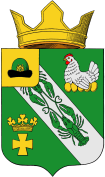 Муниципальное образование – Окское сельское поселениефото                       М.П. Выдано«__»________ ____г.Настоящее удостоверение подлежит возврату при прекращении полномочий старосты сельского населенного пунктаУДОСТОВЕРЕНИЕ №_____Фамилия ________________________Имя ____________________________Отчество________________________Староста (наименование сельского населенного пункта сельского поселения муниципального района)Председатель Совета депутатов МО – Окское сельское поселение Рязанского муниципального района Рязанской области            (подпись)        И.О. ФамилияНаселенный пунктФамилия, имя, отчество Дата рожденияКонтактный телефонд. АксиньиноПерсиянов Михаил Андронокович13.12.19488-916-822-08-71с. ВышетравиноКорольков Андрей Геннадьевич06.07.19908-920-972-96-91ВГ №20Резванова Марина Сергеевна24.0419688-920-958-66-42д. ГлядковоМонахов Петр Алексеевич05.10.19538-920-953-72-39с. Дашки-2Ванюшкин Владимир Васильевич30.10.19648-920-970-37-46с. Дашки-2Авилкина Татьяна Павловна04.01.19558-920-635-99-29д. КлимантиноБолотова Людмила Петровна 17.03.19418-910-568-18-57д. МатвеевкаРыжов Михаил Дмитриевич13.03.19708-910-644-54-38д. МинеевоЛукашов Александр Николаевич25.07.19578-920-638-40-45с. НовинскоеГуцикова Людмила Викторовна18.01.19688-915-605-49-92д. ПавловкаКлиманова Татьяна Петровна10.02.19568-910-907-12-78д. РоманцевоНазаров Олег Петрович28.02.19688-920-950-53-75д. СажневоМинашкин Алексей Федорович05.03.19728-910-643-37-98п. СвободаБогачев Владимир Дмитриевич17.06.19568-910-900-65-88д. СлободкаСалмина Анна Васильевна24.01.19538-930-963-16-60д. СорокиноКалабухова Лидия Николаевна8-903-836-74-40д. ЧичкиноНовикова Наталья Владимировна19.02.19778-962-947-27-35д. ЩегровоМихалин Михаил Михайлович01.10.19438-906-647-21-79д. ЯлтуновоПотемкина Вера Федоровна06.05.19638-952-125-44-45д. ИвкиноНазарова Вера Владимировна17.06.19608 953-743-76-61д. СальковоЛепский Вячеслав Анисимович21.05.19488 910-631-57-46д. ПанферовоГригорьев Николай Алексеевич04.11.19588  905-694-13-50д. КоротковоЦарюк Светлана Владимировна01.02.19558 953-742-47-20д. ПротасовоВеличковская Надежда Николаевна01.03.19598 920-988-06-96с. БежтвиноЮшина Наталья Ивановна26.05.19698 952-127-32-24д. ТрубниковоКрасникова Надежда Николаевна07.10.19568-910-572-46-47пос. ДенежниковоЖуков Михаил Юрьевич30.01.19758 910-617-35-90пос. ОкскийАрипов Артур Юркинович09.11.19598-920-636-04-66